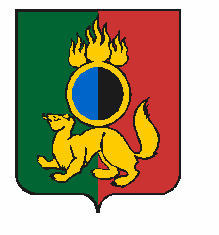 АДМИНИСТРАЦИЯ ГОРОДСКОГО ОКРУГА ПЕРВОУРАЛЬСКПОСТАНОВЛЕНИЕг. ПервоуральскПОСТАНОВЛЯЕТ:Настоящее постановление опубликовать в газете «Вечерний Первоуральск» и разместить на официальном сайте городского округа  Первоуральск в    информационно-телекоммуникационной сети «Интернет» по адресу: www.prvadm.ru.Контроль за исполнением настоящего постановления возложить на заместителя Главы Администрации городского округа Первоуральск по муниципальному управлению Д.М. Крючкова.23.05.2022№1192О внесении изменения в постановление Администрации городского округа Первоуральск от 12 июля 2021 года
№ 1342 «Об установлении публичного сервитута на земельные участки»Рассмотрев заявление открытого акционерного общества «Межрегиональная распределительная сетевая компания Урала» (ИНН/КПП 6671163413/668501001,
ОГРН 1056604000970, юридический адрес: 620026, Свердловская область,
город Екатеринбург, улица Мамина-Сибиряка, строение 140), акт натурного технического обследования лесного участка, постановление Администрации
городского округа Первоуральск от 12 июля 2021 года № 1342 «Об установлении публичного сервитута на земельные участки», Администрация городского округа ПервоуральскВнести изменение в постановление Администрации городского округа Первоуральск от 12 июля 2021 года № 1342 «Об установлении публичного
сервитута на земельные участки»:пункт 1 постановления изложить в новой редакции:«1. Установить публичный сервитут, общей площадью: 0,7404 га.,
в отношении земельных участков с кадастровыми номерами: 66:58:2802005:328, 66:58:1701003:431, 66:58:2802005:327, 66:58:1701001:74, 66:58:0000000:105, 66:58:1701001:270, 66:58:2802005:112, 66:58:0000000:79, 66:58:2802005:325, 66:58:1701001:20, 66:58:0000000:38, 66:58:1601001:134, 66:58:2802005:290, 66:58:2802005:337, 66:58:2802005:408, 66:58:2802005:154, 66:58:2803001:294, 66:58:2802005:156, 66:58:2803001:286, 66:58:2802005:407, 66:58:2803001:298, 66:58:2802005:135, 66:58:2803001:389, 66:58:2802005:395, 66:58:2803001:339, 66:58:2802005:294, 66:58:2803001:429, 66:58:2802005:388, 66:58:2803001:416, 66:58:2001001:39, 66:58:2803001:427, 66:58:2802005:108, 66:58:1701003:51, в том
числе на землях государственного лесного фонда, общей площадью 0,0200 га,
на земельном участке, с кадастровым номером 66:58:0000000:123
(вх. 66:58:2802005:284), расположенном в Билимбаевском лесничестве, Билимбаевском участковом лесничестве, Билимбаевском участке, в квартале 176, (часть выдела 6) и квартале 175 (часть выдела 7),  согласно данным Выписки из лесного реестра
и акту натурного обследования земельного участка с целью размещения линейного объекта электросетевого хозяйства:ВЛ-10 кB Ф.Сельхозпотребитель с отпайками,
литер 2, входящий в состав ЭСК от ПС «Бойцы» 110/10 кВ, принадлежащего
открытому акционерному обществу «Межрегиональная распределительная сетевая компания Урала», сроком на 49 лет.».Глава городского округа ПервоуральскИ.В.Кабец